Indiana SNAC Quarterly Meeting MinutesMeeting date: November 3rd, 2021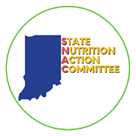 Meeting time: 1:00-3:00 p.m. ESTAttendees (56)Linda Adams, Purdue Extension                                                                             Fern Bachner, IDOEJared Blanchard, Purdue Extension Lindsey Bouza, IDOHLindsey Caterina, Purdue Extension Holly Catron, Purdue ExtensionClaire Rivron, Purdue Extension Blake Connolley, Purdue ExtensionKatie Davidson, Purdue Extension Deanna Reinoso, Eskenazi Health Debbie Mix, Purdue Extension Mindy Duckett, Purdue Extension Annie Eakin, Purdue Extension Eddie Cozart, Purdue Extension Elise Gahan, MCPHDTope Erinosho, Indiana University Allison Finzel, Purdue Extension Naima Gardner-Rice, IDOHMichelle Bojrab, Parkview Health Jennifer Nugent, Anthem Katherine Pope, Indiana University Sarah Wilson, Gleaners Food BankAction Items are highlighted in yellowSNAC Updates SNAC website- We are in the process of uploading information to submit to Grapevine Local so they can begin creating the websiteGrapevine Local designed the Indiana Grown for Schools website and they do a fantastic job Once the website draft is complete, we plan to garner feedback from the groupSNAC Steering Committee restructure- Over the next year, we are going to be expanding the steering committee to include more statewide representation Working to also amplify the voices of those with lived experiences who we serve through programming The last meeting is in December and we have invited our CWC Specialists to be a part of the meeting Dialogue SessionsEvery month next year, we are going to be offering a platform for professionals to come and share their experiences with a pre-determined topic (see topic calendar below)These will be one hour long on the last Thursday of each month (registration links to come) We will have a presenter come to share their experience to ground the conversation Then there will be breakout rooms to discuss experiences and brainstorm ideas to address challenges If you would like to present your experiences at these meeting related to a topic below, please contact Julia or Amy!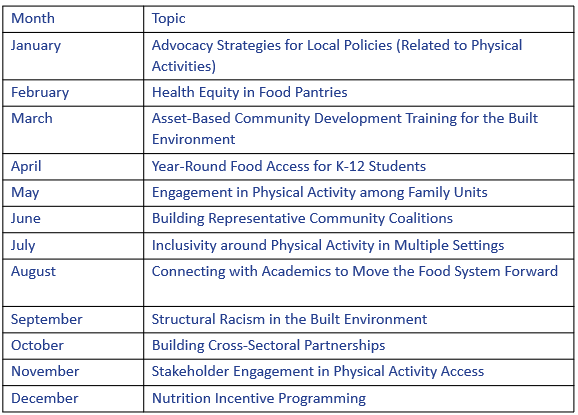 Listening Sessions- We are currently working with external partners to determine the logistics behind these sessionsLooking to fund 6 sessions in the next year. If you perform listening sessions in your organization, we might be reaching out to you to compare processesStudent Networking Opportunities- We are offering student the opportunity to attend our quarterly meetings and hear from our partners at a panel in February If you are interested in speaking about your work at a student panel in February, please contact Julia or Amy! (Specific dates to come)Organizational UpdatesWIC Commodities Updates- Joe Ryan- jryan@isdh.in.gov WIC benefits for the next couple of months starting on October 1st – December 31st, 2021- see the graphic that was shared on the recording FMNP (Farmers Market Nutrition Program)- received two potential electric solutions- MarketLinc and Solei SystemFirst earliest implementation will be FY23Contracting with bank for accounts and check production, but doing most of the administrative tasks in house (check issuance, reporting, vendor approval)Looking to bring in a new staff member with this transition CFSP (Commodity Supplemental Food Program)- case load went down severely in 2021Only able to hit 87.6% participation compared to minimum participation of 96%Began service in Crawford, Clark, Harrison, Floyd, Washington, and Scott Counties in November (Jefferson County was planned, but was delayed)Likely getting a Farm to Food Bank grant for $144,000Support Gleaners Fresh Connect Efforts- Fair share funding among all food banks and a 50% support for harvesting, processing, and delivering agricultural productsTEFAP (The Emergency Food Assistance Program)- Reach and resiliency grant opportunity coming soon!Working with state agencies to apply for a local food purchase assistance cooperative agreement program grant Acquiring, processing, and distributing agricultural products – targeting rural and communities experiencing low-income Dr. Reinoso – Eskenazi Medical Director of the SDOH Division- dreinoso@iu.edu Officially opened the “fresh for you market” outside of the Eskenazi Health main campus-Innovative approach combining market access to food as well as food pantry model for health systemOur attempt to provide access to areas that don’t have an accessible market while also utilizing a food pantry with a voucher systemLocated outside the hospital, so will be able to accept SNAP and partner with outside organizations who are running the same voucher system Inpatient and outpatient access (Through Federally Qualified Health Centers)Opened the market portion within the hospital in 2017, and piloted with primary care site on campus the pantry hybrid in 2019Rolling out the market specifically to oncology and emergency departmentAlso implementing universal screening for food insecurity to participate in the voucher programIn 2020 & 2021, they opened the car distribution line sites in collaboration with Gleaners using USDA Farmers to Families boxesEskenazi distributed ~2 million meals and ~31,000 gallons of milkMoving away from the car line distributions as the pandemic has changed, and many pantries are starting to openFood as MedicineOriginally did Food as Medicine group visits with primary health center Grant through Feeding America and AnthemProvided food for families with diabetes and pre-diabetesPartnering with Gleaner’s for a virtual nutrition education programming Providing home food delivery with medically tailored food boxesEarly in the process but going very well, working with different ways to overcome transportation barriers that overlap with food access barriersMary Tyndall – St. Joseph Community Health Foundation- MTyndall@sjchf.org Started the Double Up SNAP matching program, the grant started late last year but started matching SNAP purchases last July1 year-round retail location and 5 farmers markets on boardSo far this year they have matched $50,000, hoping to ramp it up next yearPOS continues to be a challengePartnership with HEAL market and Parkview Health is going well HEALing kitchen classes- serving more than 400 people and with a curriculum that was created in-houseMargarita Heart – Esperanza Ministries- esperanzaministries@gmail.com I serve at Esperanza Ministries who serves the immigrant population in Southern Marion and Johnson County.  We serve immigrants with end of life support, advocacy and assistance with bills due to prolonged illness.  I also serve at Indiana Community Health Workers Association (INCHWA) serving across the state to support the Community Health Worker workforce, through advocacy, specialty education and leadership development.  We have about 2,000 members in our INCHWA membership.Marcia Sweet – Purdue NEP- sweet10@purdue.edu Starting the new senior curriculum – Eat Smart, Live StrongAlso introduced the Teen Cuisine curriculum which has been immensely successfulAll programs are free and are available in-person and virtuallyCWCs are continuing to welcome new partners and building new connectionsHiring 4 new CWCsSarah Wilson – Gleaner’s Food Bank of Indiana- swilson@gleaners.org Developing nutrition policy for organization, internal staff members working on it and an external group who is advisingMake sure we are providing the most nutritious food possible and a making variety of options availableInventory is being ranked in alignment with the Supporting Wellness at Pantries (SWAP) nutrition guidelinesEmily Bryant – Feeding Indiana’s Hungry- ewbryant@feedingindianashungry.org We have SNAP resources in English and Spanish on our website for general populations and college students, and we’re still waiting on the Building Back Better plan to be finalized--it’s been a very long work in progress—but last we were updated, there are $10B in nutrition resources included:Reducing child hunger by extending through 2024 a summer grocery benefit to families with children who typically receive free or reduced-price school meals during the school year (currently called P-EBT). The package also would expand the number of schools serving large numbers of low-income students that are able to offer free school meals to all students through the 2025-2026 school year under the Community Eligibility Program. Nourish Presentation- https://nourishevv.org/ Lacy Wilson (wilso766@purdue.edu ) and Casey Williams (will1582@purdue.edu )Promise Zones- high poverty areas where the federal government partners with local partners to leverage opportunities to better the economic outcomes.Promise Zone Focus on Food MeetingsHow can we ensure that people still have access to food?The area had lost grocery stores- in 2021 they are down to one grocery storeNourish Club InformationGot in one session in before the pandemic hit.Now offers boxes- well rounded boxes and themed boxes (will be launching a holiday box).Accepts SNAP, Cash or CreditOrdered by Tuesday of that week is the last week that you can order to pick up Thursday (every other Thursday). Trinity United Methodist Church PartnershipAggregate, store, prepare, and pick up locationPuts extra on Facebook for free pick upGets volunteers to help with the packing and preparing of the box with congregation membersOffers nutrition education through Cooking Matters Incentive points can be redeemed for cooking/kitchen supplies (cookbook up to an instant pot)At 6-month survey, access to nourishing foods was up but the consumption of fruits and veggies was down.Hypothesis is COVID-19 effects on people food/consumption patterns.QuestionsUrban Seeds is the organization that accepts SNAP benefitsOpen to the general public and will serve anyoneDo give presentations that service low-resourced individuals and ALICE populationsShelly Suttles- Assistant Professor at the O’Neil IU Bloomington- shelsutt@iu.edu https://oneill.indiana.edu/faculty-research/directory/profiles/faculty/full-time/suttles-shellye.htmlFacts and FiguresFood Systems has two large buckets: supply and demand sectorsMost people think of farmers and consumers, with those more savy thinking more about retail food, food and beverage sites, and emergency food assistance Sustainable Food Systems PolicyFood SystemFood Policy in ag and food safetyGovernance at multiple levels SustainabilityEnvironmental: economic, energy, environment, and forestrySocioeconomic: social, economic, cultural, education, transportation, tax, and laborPublic Health: public health, public safety, preparedness, cultural, educationRace and Quality of Food EnvironmentThere is a positive relationship with increased food environment and increased white population.The whiter the county population, the better the food environment (increased food quality and decreased food insecurity)Direct to Consumer SalesFarms that are selling directly to consumers for human consumption!The number of farms selling directly to consumers is decreasing (2012-2017), but the profits from the sales are more than doubling ($1.3 billion - $2.8 billion)This is important because it is the same trend that traditional agriculture has followed. Definition of “local”?Reports looking to understand what the UDSA defined this as 200 miles from your community is considered local Local foods often time used as a proxy for xenophobia Can use local as an exclusionary device There is a space to do better with equity and diversity in local and conventional food system People will no longer tolerate racism and lack of diversity in the US food systemDiversity in U.S. Food and FarmingThere are twice as many male non-minority businesses compared to female minority businessesWhite male businesses are earning $1million annually to the $178,000 of the female minority businesses14% of the US population is foreign-born, 19% of the US population is now Hispanic (they are the majority minority)Open DiscussionWhen we think about sustainability, particularly public health sustainability, are there challenges in creating that sustainability within the health system?Naima: One that has been top of mind for me is specifically the relationship between food systems, food systems sustainability, and public health is the fickleness of funding sources. We spend a great deal of time looking for ongoing and new funding for projects. Sarah Wilson: Storage capacity has been a challenge for our network of food pantries- especially refrigeration and freezer space to support the more nutritious products we are trying to get out to the community.What are some opportunities that your project, or other projects, have?Increased storage capacity is an opportunity for growth.Your thoughts on diversity and equity in current food system solutions?Naima: This is a bit high level, but what I am ruminating on with his prompt, I am thinking that equity and diversity are often an afterthought with programming. We do not center it at the beginning of programmatic work. Until we bring an equity lens to every aspect of the food system and programming, we are stuck in the cycle of repeating best practices and then tacking on equity and diversity at the end. Michelle Shippy: It got me thinking, something that we see with our SNAP matching program at farmers markets and expanding it at the retail level because our markets are largely in white communities, we hit barriers through paperwork at the federal level to get into the retail space. It is something that Marion Co. Health Department must undertake. The policy that exists creates structural/policy barriers to creativity and innovation. Clarie Rivron: One personal observation from living in different parts of the state is that in neighborhoods with more diversity among residents, the corner store model is more prevalent (Hammond in Lake County, for example). This walkable and small-scale food resource is in contrast to more suburban and rural areas that rely on large supermarket retailers and Dollar General stores. Personal transportation and walkability are huge factors in food access.What are your thoughts on improving diversity and equity in your nutrition work?Kayla Bledsoe- Immigrant Welcome CenterImmigrant Welcome Center ConnectFind Help (formally Aunt Bertha)Please view the recording for a step-by-step look at the databaseFindHelp Tool- https://immigrantwelcomecenter.auntbertha.com/Immigrant Welcome Center- https://www.immigrantwelcomecenter.org/who-we-are/about-us/Announcements and RemindersPlease send Julia your new or updated SNAC profile by December 17th to have you information included in the January updatePlease fill out the evaluation survey by December 17th to help us learn how to improve the group in the coming yearNext Meeting: February 2nd at 1 p.m.We will be sending out a link to register rather than calendar invites for the meetings next year. Have a wonderful holiday season!  